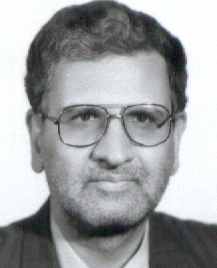 استاد دانشکده مهندسی برق و کامپیوتر- دانشگاه تهرانحمید لسانیقدرتتلفن دفتر:  +98 (21)82084364پست الکترونیکی: lesani@ut.ac.irتحصیلاتPh.D ,1366,برق,داندی
کارشناسی ارشد,1354,برق,تهران
B.S,null-yesr-char,برق,تهران
زمینههای تخصصیو حرفهایسوابق کاري و فعالیت های اجراییفعالیت های علمیمقالات- Optimized design of a novel yokeless mover permanent magnet linear generator for free‐piston stirling engines applied to solar cogeneration systems. Tajadiny Arman, Monsef Hasan, Lesani Hamid (2021)., IET Renewable Power Generation, 15(15), 3631-3644.

- Design and analysis of a novel yokeless mover permanent magnet linear generator for free piston engine converter. Tajadiny Arman, Monsef Hasan, Lesani Hamid (2021)., IET Electric Power Applications, 15(10), 1314-1330.

- Optimal controlled islanding considering frequency‐arresting and frequency‐stabilising constraints: A graph theory‐assisted approach. Daniar Sabah, Aminifar Farokh, Hesamzadeh Mohammad Reza, Lesani Hamid (2021)., IET Generation Transmission & Distribution, 15(14), 2044-2060.

- Two-Stage Robust Optimization for Resilient Operation of Microgrids Considering Hierarchical Frequency Control Structure. Mohiti maryam, Monsef Hasan, Anvari moghaddam Amjad, Lesani Hamid (2020)., IEEE TRANSACTIONS ON INDUSTRIAL ELECTRONICS, 67(11), 9439-9449.

- A Predictive Auto-Reclosure Approach to Enhance Transient Stability of Grid-Connected DGs. Abedini Moein, Sanaye Pasand Majid, Davarpanah Mahdi, Lesani Hamid, Shahidehpour Mohammad (2019)., IET Generation Transmission & Distribution, 33(1), 10.

- Energy storage allocation in wind integrated distribution networks: An MILP-Based approach. Karimi Ali, Aminifar Farokh, Fereidunian Alireza, Lesani Hamid (2019)., RENEWABLE ENERGY, 134(1), 1042-1055.

- A decentralized robust model for optimal operation of distribution companies with private microgrids. Mohiti Maryam, Monsef Hasan, Anvari moghaddam Amjad, Guerrero Josep, Lesani Hamid (2019)., INTERNATIONAL JOURNAL OF ELECTRICAL POWER & ENERGY SYSTEMS, 106(106), 105-123.

- Metrics and quantitative framework for assessing microgrid resilience against windstorms. Amirioun M. Hassan, Aminifar Farokh, Lesani Hamid, Shahidehpour Mohammad (2019)., INTERNATIONAL JOURNAL OF ELECTRICAL POWER & ENERGY SYSTEMS, 104(1), 716-723.

- A decentralized robust model for coordinated operation of smart distribution network and electric vehicle aggregators. Mohiti Maryam, Monsef Hasan, Lesani Hamid (2019)., INTERNATIONAL JOURNAL OF ELECTRICAL POWER & ENERGY SYSTEMS, 104(104), 853-867.

- Electricity Distribution System Maintenance Budgeting: A Reliability-Centered Approach. Mirsaeedi Hmed, Mohammadi Hoseini Nezhad Seyed Mohsen, Fereidunian Alireza, Lesani Hamid (2018)., IEEE TRANSACTIONS ON POWER DELIVERY, 33(4), 1599-1610.

- Towards Proactive Scheduling of Microgrids Against Extreme Floods. Amirioun M. Hassan, Aminifar Farokh, Lesani Hamid (2018)., IEEE Transactions on Smart Grid, 9(4), 3900-3902.

- Resilience-Oriented Proactive Management of Microgrids Against Windstorms. Amirioun M. Hassan, Aminifar Farokh, Lesani Hamid (2018)., IEEE TRANSACTIONS ON POWER SYSTEMS, 33(4), 4275-4284.

- Adaptive primary droop control for islanded operation of hybrid AC–DC MGs.  وحید مرتضی پور, Lesani Hamid (2018)., IET Generation Transmission & Distribution, 12(10), 2388-2396.

- Long-Term Maintenance Scheduling and Budgeting in Electricity Distribution Systems Equipped With Automatic Switches. Mirsaeedi Hmed, Fereidunian Alireza, Mohammadi Hoseini Nezhad Seyed Mohsen, Dehghanian Payman, Lesani Hamid (2018)., IEEE Transactions on Industrial Informatics, 14(5), 1909-1919.

- ارائه روشی تطبیقی مبتنی بر تئوری گراف برای ارزیابی میزان اثرپذیری مشترکین در نتیجه مشارکت در پاسخگویی بار. کجوری نفت چالی محسن, فریدونیان علیرضا, لسانی حمید (1396)., کیفیت و بهره وری صنعت برق ایران, 6(12), 122-131.

- Reliability improvement considering plug-in hybrid electric vehicles parking lots ancillary services: a stochastic multi-criteria approach. Mohammadi Hoseini Nezhad Seyed Mohsen, Fereidunian Alireza, Lesani Hamid (2018)., IET Generation Transmission & Distribution, 12(4), 824-833.

- Simultaneous placement of control and protective devices in the presence of emergency demand response programs in smart grid. Haydari Shoieb, Mohammadi Hoseini Nezhad Seyed Mohsen, Fereidunian Alireza, Lesani Hamid (2018)., International Transactions on Electrical Energy Systems, 28(5), e2537.

- Hybrid AC/DC microgrids: A generalized approach for autonomous droop-based primary control in islanded operations.  وحید مرتضی پور, Lesani Hamid (2017)., INTERNATIONAL JOURNAL OF ELECTRICAL POWER & ENERGY SYSTEMS, 93(-), 109-118.

- Analysis of the effect of location and failure rates of fault current limiters on substations reliability.  سیدمحمود مدرس, Lesani Hamid (2017)., International Transactions on Electrical Energy Systems, 27(11), e2379.

- Power transformer optimal design using an innovative heuristic algorithm combined with mixed-integer non-linear programming and FEM technique. Yadollahi Milad, Lesani Hamid (2017)., IET Generation Transmission & Distribution, 11(13), 3359-3370.

- Power transformer optimal design (PTOD) using an innovative heuristic method combined with FEM technique. Yadollahi Milad, Lesani Hamid (2017)., ELECTRICAL ENGINEERING, 11(13), 3359-3370.

- Coordinated multi-area energy and regulation joint dispatch under wind power uncertainty. Doosti Zada Meysan, Aminifar Farokh, Lesani Hamid (2017)., RENEWABLE & SUSTAINABLE ENERGY REVIEWS, 9(2), 023303.

- A Healer Reinforcement Approach to Self-Healing in Smart Grid by PHEVs Parking Lot Allocation. Mohammadi Hoseini Nezhad Seyed Mohsen, Fereidunian Alireza, Shashavari Alireza, Lesani Hamid (2016)., IEEE Transactions on Industrial Informatics, 12(6), 2020-2030.

- Energy and Reserve Scheduling Under Wind Power Uncertainty: An Adjustable Interval Approach. Doosti Zada Meysan, Aminifar Farokh, Ghasemi Hasan, Lesani Hamid (2016)., IEEE Transactions on Smart Grid, 7(6), 2943-2952.

- Design, analysis, and implementation of extra low air-gap single-phase axial-flux induction motors for low-cost applications.  فرید توتونچیان, Nasiri-gheidari Zahra, Lesani Hamid (2016)., International Transactions on Electrical Energy Systems, 26(12), 2516-2531.

- Healer reinforcement for smart grid using discrete event models of FLISR in distribution automation. آقاجانی سیبنی هادی, Fereidunian Alireza, Lesani Hamid (2016)., Journal of Intelligent and Fuzzy Systems, 30(5), 2939-2951.

- Multi-area market clearing in wind-integrated interconnected power systems: A fast parallel decentralized method. Doosti Zada Meysan, Aminifar Farokh, Lesani Hamid, Ghasemi Hasan (2016)., ENERGY CONVERSION AND MANAGEMENT, 113(4), 131-142.

- Discriminating transformer large inrush currents from fault currents. Dashti Hamed, Davarpanah Mahdi, Sanaye Pasand Majid, Lesani Hamid (2016)., INTERNATIONAL JOURNAL OF ELECTRICAL POWER & ENERGY SYSTEMS, 75(2), 74-82.

- Renewable power generation employed in an integrated dynamic distribution network expansion planning. Barghi Armin, Monsef Hasan, Lesani Hamid (2015)., ELECTRIC POWER SYSTEMS RESEARCH, 127(1), 280-296.

- Coordinated Control of Flexible AC Transmission System Devices and Power System Stabilizer for improve the Power System Stability Using Fuzzy Adaptive Bacterial Foraging. Khorram Bahram, Lesani Hamid (2015)., International Journal on Electrical Engineering and Informatics, 7(2), 334-351.

- Integrated distribution expansion planning incorporating distributed generation considering uncertainties, reliability, and operational conditions. Barghi Mikaeil, Monsef Hasan, Lesani Hamid (2015)., INTERNATIONAL JOURNAL OF ELECTRICAL POWER & ENERGY SYSTEMS, 73(1), 56-70.

- Simple nonlinear MEC-based model for sensitivity analysis and genetic optimization of permanent-magnet. Mohammadi Sajjad, Vahidi Behrooz, Mirsalim Mojtaba, Lesani Hamid (2015)., COMPEL-THE INTERNATIONAL JOURNAL FOR COMPUTATION AND MATHEMATICS IN ELECTRICAL AND ELECTRONIC ENGINEERING, 34(1), 301-323.

- Evaluating the effects of renewable and non-renewable DGs on DNEP from the reliability, uncertainty, and operational points of view by employing hybrid GA and OPF. Barghi Armin, Monsef Hasan, Lesani Hamid (2014)., International Transactions on Electrical Energy Systems, 112(1), 1-25.

- Stability enhancement of multi-machine systems using adaptive reclosing of transmission lines. Keyvani B., Karbalaye Zadeh M., Lesani Hamid (2014)., INTERNATIONAL JOURNAL OF ELECTRICAL POWER & ENERGY SYSTEMS, 62(62), 391-397.

- A New Algorithm to Stabilize Distance Relay Operation during Voltage Degraded Conditions. Sharifzadeh Mostafa, Lesani Hamid, Sanaye Pasand Majid (2014)., IEEE TRANSACTIONS ON POWER DELIVERY, 29(4), 1639-1647.

- Fault Indicator Deployment in Distribution Systems Considering Available Control and Protection Devices: A Multi-Objective Formulation Approach. Shahsavari Alireza, Mazhari Seyed Mahdi, Fereidunian A, Lesani Hamid (2014)., IEEE TRANSACTIONS ON POWER SYSTEMS, 99(99), 1-11.

- Comments on “Minimizing the number of PMUs and their optimal placement in power systems” in 83 (2012) 66–72. Mazhari S. M., Monsef Hasan, Lesani Hamid, فریدونیان علیرضا (2014)., ELECTRIC POWER SYSTEMS RESEARCH, 114(114), 146-148.

- Hour-ahead demand forecasting in smart grid using support vector regression (SVR). Fattaheian-dehkordi Sajjad, Fereidunian Alireza, Gholami-dehkordi Hamid, Lesani Hamid (2013)., International Transactions on Electrical Energy Systems, 24(12), 1650-1663.

- Optimal Design of Adjustable Air-Gap, Two-Speed, Capacitor-Run, Single-Phase Axial Flux Induction Motors.  Z Nasiri Gheidari, Lesani Hamid (2013)., IEEE TRANSACTIONS ON ENERGY CONVERSION, 28(3), 543-552.

- A Multi-Objective PMU Placement Method Considering Worth of State Estimation in Contingency Conditions. Mazaheri Alireza, Monsef Hasan, Lesani Hamid, Mohammadi Azam (2013)., IEEE TRANSACTIONS ON POWER SYSTEMS, 28(3), 2136-2146.

- New design solution for static eccentricity in single stator–single rotor axial flux induction motors.  Z Nasiri Gheidari, Lesani Hamid (2013)., IET Electric Power Applications, 7(6), 523-534.

- مدل‌سازی و پیش‌بینی ورشکستگی شرکت‌های قابل پذیرش در بورس برق: مطالعه موردی بر روی شرکت‌های مرتبط با حوزه برق پذیرفته‌شده در بورس اوراق بهادار تهران. مظهری مهدی, فریدونیان علیرضا, لسانی حمید (1392)., سیستم های هوشمند در مهندسی برق , 4(1), 9-24.

- Two approaches to transient stability - constrained optimal power flow. Ahmadi Hamid, Ghasemi Hasan,  A M Haddadi, Lesani Hamid (2013)., INTERNATIONAL JOURNAL OF ELECTRICAL POWER & ENERGY SYSTEMS, 47(1), 181-192.

- Investigation of characteristics of a single-phase axial flux induction motor using three-dimensional finite element method and d−q model. Nasiri Gheidari Zahra, Lesani Hamid (2013)., IET Electric Power Applications, 7(1), 47-57.

- Using stator discharge current for the parameter estimation of a single-phase axial flux induction motor. Nasiri Gheidari Zahra, Lesani Hamid (2012)., Scientia Iranica, 19(6), 1794-1801.

- A Multi-Objective PMU Placement Method Considering Measurement Redundancy and Observability Value Under Contingency Conditions. Zamani Mazaher, Monsef Hasan, Lesani Hamid, شریفی فرید (2012)., IEEE TRANSACTIONS ON POWER SYSTEMS, -(25), 1-11.

- A survey on axial flux induction motors. Nasiri Gheidari Zahra, Lesani Hamid (2012)., Przeglad Elektrotechniczny, 88(2), 300-305.

- Design optimization of a single-phase axial flux induction motor with low torque ripple. Nasiri Hossein, Lesani Hamid (2012)., Przeglad Elektrotechniczny, 88(3), 168-172.

- مکان‌یابی چندهدفه واحدهای اندازه‌گیری فازور با در نظر گرفتن ارزش واقعی نایقینی‌ها در سیستم قدرت مبتنی بر اتوماتای یادگیر سلولی. مظهری مهدی, لسانی حمید (1391)., سیستم های هوشمند در مهندسی برق , 3(1), 1-16.

- Precise modeling of magnetizing inductance to improve the control of induction motors.  M Reza Feyzi,  Arash Hassanpour Isfahanii,  Bashir M Ebrahimi,  Ramin Rajabioun, Nabavi Razavi Seyed Mohammad Taghi, Lesani Hamid (2009)., PRZEGLAD ELEKTROTECHNICZNY Electrical Reveiew, 85(1), 235-238.

- Rotor Yoke Thickness of Coreless High - Speed Axial - Flux PM Generator.  Ome Sadeghierad,  Ali Darabi, Lesani Hamid, Monsef Hasan (2009)., IEEE TRANSACTIONS ON MAGNETICS, 45(4), 2032-2037.

- A methodology for active power transmission loss allocation in power markets.  Rahmat A'zami,  Mohammad Sadegh Javadi, Monsef Hasan, Lesani Hamid (2009)., International Review of Electrical Engineering-IREE, -(---), 577-582.

- High - speed axial - flux permanen - magnet genertor with coreless stator.  M Sadeghierad, Lesani Hamid, Monsef Hasan,  Ali Darabi (2009)., CANADIAN JOURNAL OF ELECTRICAL AND COMPUTER ENGINEERING-REVUE CANADIENNE DE GENIE ELECTRIQUE ET INFORMATIQUE, 34(1-2), 67-63.

- Back - iron Consideration in High - Speed Axial - Flux Machine.  Mohammad Sadeghierad, Lesani Hamid, Monsef Hasan,  Ahmad Darabi (2009)., Elektronika Ir Elektrotechnika, 1(89), 87-90.

- A Framework for Implementation of Adaptive Autonomy for Intelligent Electronic Devices.  Ali Reza Fereidunian, Lesani Hamid, Lucas Caro,  M Lehtonen (2008)., JOURNAL OF APPLIED SCIENCES, 8(20), 3721-3726.

- Identification of External Power System Linear Dynamic Equivalents as MIMO Feedback Blocks for the Study System. Shakouri Ganjavi Hamed, Lesani Hamid,  Ali Mohammad Ranjbar,  Hamidreza Radmanesh (2007)., International Journal of Emerging Electric Power Systems, 5(8), -.

- رویکرد تئوری گراف به مدیریت سیستم توزیع به روش بازآرایی فیدر.  علیرضا فریدونیان,  حمیدرضا زارع, لسانی حمید, معظمی دارا (1383)., دانشکده فنی دانشگاه تهران, 38(1), 73-83.

- modeling and simulation of a salient pole synchronous generator with dynamic eccentricity using modified windind function theory.  Tabatabaei,  Faiz, Lesani Hamid,  Nabavi Razavi (2004)., IEEE TRANSACTIONS ON MAGNETICS, 40(3), 1555-1550.

- رویکرد تیوری گراف به مدیریت سیستم توزیع به روش بازارایی فیدر. لسانی حمید,   حمیدرضا زارع,  دارا معظمی ,   علیرضا فریدونیان  (1383)., دانشکده فنی دانشگاه تهران, 38(1), -.

کنفرانس ها- ارزیابی نقش تکنولوژی اندازهگیری  هوشمند در مدیریت مصرف انرژی در شبکه توزیع برق هوشمند. کجوری نفت چالی محسن, فریدونیان علیرضا, لسانی حمید (1396)., هفتمین کنفرانس بین المللی رویکردهای نوین در نگهداشت  انرژی - ایتک, 6-7 بهمن, تهران, ایران.

- Direct continuous-time parameter identification of excitation system with the generator online. Kiani Mohaddeseh, Abbasiyan Najafabadi Turaj, Lesani Hamid, Kazemi Iman (2018)., Texas Power and Energy Conference (TPEC), 2018 IEEE, 8-9 February, United States.

- AMI Data Analytics; An Investigation of the Self-Organizing Maps Capabilities in Customers Characterization and Big Data Management. Kojury-naftchali Mohsen, Fereidunian Alireza, Lesani Hamid (2017)., Smart Grid Conference 2017 (SGC), 20-21 December, Tehran, Iran.

- Optimal placement of normally open switches for distribution automation in smart grid. Hashemi Seyed masood, Fereidunian Alireza, Mirsaeedi Hmed, Lesani Hamid (2017)., Smart Grid Conference (SGC), 2017, 20-21 December, Tehran, Iran.

- AMI Data Analytics: customer characterization by relief algorithm and supplementary tools. Kojury-naftchali Mohsen, Fereidunian Alireza, Lesani Hamid (2017)., 25th Iranian Conference on Electrical Engineering (ICEE2017), 2-3 May, Tehran, Iran.

- ارائه روشی تطبیقی به منظور تخمین ضرایب کشسانی بهینه تقاضا برای مشترکین شبکه برق با استفاده از داده های کنتورهای هوشمند. کجوری نفت چالی محسن, فریدونیان علیرضا, لسانی حمید (1396)., ششمین کنفرانس منطقه ای سیرد, 30-31 fa-month-0, تهران, ایران.

- Formal Verification of Fault Location Isolation and Service Restoration in Distribution Automation Using UPPAAL. Noori Rahim Abadi Seyed Mahdi, Mahmoodi Masoume, Fereidunian Alireza, Jahandoust Marghoub Ghazaleh, Lesani Hamid (2017)., 22nd Electrical Power Distribution National Conference (PDC), 18-19 April, Semnan, Iran.

- بررسی نقش زیرساخت اندازه گیری پیشرفته روی پیاده سازی پاسخگویی بار مبتنی بر پرداخت تشویقی. کجوری نفت چالی محسن, فریدونیان علیرضا, لسانی حمید (1395)., سی و یکمین کنفرانس بین المللی برق, 3-5 مهر, تهران, ایران.

- A New Approach To Voltage Collapse Point Assessment by Continuous Tellegen’s Power Flow. Mohammadi Peyman, Shamim Alireza, Erfanian Javad, Lesani Hamid, Mohammadiosmanvandi Yousef (2016)., Modern Electric Power System, 6-9 July, Poland.

- طراحی  PSSو  LOCبرای بهبود پایداری سیگنال کوچک در سیستم قدرت. مهدی زاده مجتبی, لسانی حمید (1395)., کنفرانس بین المللی مهندس برق, 12-12 اردیبهشت, تهران, ایران.

- Identifying susceptible consumers for demand response and energy efficiency policies by time-series analysis and supplementary approaches . Kojury-naftchali Mohsen, Fereidunian Alireza, Lesani Hamid (2016)., 24rd Iranian Conference on Electrical Engineering, 10-12 May, Shiraz, Iran.

- شناسایی دزدی انرژی الکتریکی در شبکه برق بر مبنای داده های زیرساخت اندازه گیری پیشرفته با استفاده از تحلیل شبکه عصبی و منطق فازی. کجوری نفت چالی محسن, فریدونیان علیرضا, لسانی حمید (1394)., چهارمین کنفرانس منطقه ای سیرد, 28-29 آذر, تهران, ایران.

- An approach for distribution network expansion planning considering reliability issues. باقری امیر حسین, Monsef Hasan, Lesani Hamid (2015)., 2015 30th International Power System Conference (PSC), 23-25 November.

- جایابی بهینه ایستگاههای شارژ خودروهای الکتریکی به منظور بهبود خودترمیمی شبکه هوشمند. محمدی حسینی نژاد سید محسن, لسانی حمید, فریدونیان علیرضا (1394)., سی امین کنفرانس بین المللی برق, 11-13 مهر, تهران, ایران.

- شناسایی الگوی مصرف انرژی الکتریکی با داده کاوی. کجوری نفت چالی محسن, فریدونیان علیرضا, لسانی حمید (1394)., سی امین کنفرانس بین المللی برق, 11-13 مهر, تهران, ایران.

- Improved Continuation Load Flow to Enhance Maximum Loadability Estimation. Mohammadi Peyman, Dehghani Heidar, Lesani Hamid, Mohammadiosmanvandi Yousef (2015)., Modern Electric Power System 2015, 6-9 July, Poland.

- Comprehensive distribution network expansion plannig: A dynamic approach. Bagheri A., Monsef Hasan, Lesani Hamid (2015)., Electrical Power Distribution Networks Conference (EPDC), 2015 20th Conference o, 28-29 April, Zahedan, Iran.

- Enhancement of self-healing property of smart grid in islanding mode using electric vehicles and direct load control. Mohammadi Hoseini Nezhad Seyed Mohsen, Fereidunian Alireza, Lesani Hamid, Hashemi Gavgani Mirjavad (2014)., Smart Grid Conference (SGC), 2014, 9-10 December, Tehran, Iran.

- خودترمیمی خودکار در شبکه هوشمند با استفاده از سیستم های چندعامله. محمدی حسینی نژاد سید محسن, رحیمی کیان اشکان, لسانی حمید (1393)., بیست و نهمین کنفرانس بین المللی برق, 5-7 مهر, تهران, ایران.

- عنوان: بهبود پایداری سیستم قدرت با طراحی هماهنگ ادوات FACTS و پایدارساز سیستم قدرت توسط کاوش تطبیقی باکتریایی و فازی. باقری امیر, منصف حسن, لسانی حمید (1393)., بیست و نهمین کنفرانس بین المللی برق, 5-7 مهر, تهران, ایران.

- برنامه‌ریزی جامع توسعه دینامیکی شبکه توزیع با درنظر‌گرفتن قابلیت اطمینان، عدم قطعیت و ملاحظات بهره‌برداری در حضور تولیدات پراکنده. باقری امیر, منصف حسن, لسانی حمید (1393)., بیست و نهمین کنفرانس بین المللی برق, 5-7 مهر, تهران, ایران.

- Sensitivity analysis and prototyping of a surface-mounted permanent-magnet axial-flux coupler. Mohammadi S., Mirsalim M., Vaez-zade S., Lesani Hamid (2014)., Power Electronics, Drive Systems and Technologies Conference (PEDSTC), 2014 5th, 5-6 February, Tehran, Iran.

- Sensitivity analysis and prototyping of a surface-mounted permanent-magnet axial-flux couple. Mohammadi Sajjad, Mirsalim Mojtaba, Vaez-zadeh Sadegh, Lesani Hamid (2014)., Power Electronics, Drive Systems and Technologies Conference (PEDSTC), 2014, 5th, 5-7 February, Tehran, Iran.

- A neural network based saturation model for dynamic modeling of synchronous machines. Mohammadi S., Mirsalim M., Rastegar H., Lesani Hamid (2014)., Power Electronics, Drive Systems and Technologies Conference (PEDSTC), 2014 5th, 5-6 February, Tehran, Iran.

- Energy management of smart grid considering responsive load. Mahdavy M., فریدونیان علیرضا, Lesani Hamid (2013)., Smart Grid Conference (SGC), 2013, 17-18 December, Tehran, Iran.

- A healer reinforcement approach to smart grids by improving fault location function in FLISR. Shahsavari Alireza, فریدونیان علیرضا, Ameli A., Mazaheri S. M., Lesani Hamid (2013)., Environment and Electrical Engineering (EEEIC), 2013 13th International Conference on, 1-3 November, Poland.

- A probabilistic partial order theory approach to IT infrastructure selection for Smart Grid. Rezagholizadeh M., Mehrani P., Barzegar A., فریدونیان علیرضا, Moshiri B., Lesani Hamid (2013)., Control, Automation and Systems (ICCAS), 2013 13th International Conference on, 20-23 October, South Korea.

- Planning of a Grid-connected Smart Micro-power system. Bahramara S., Jafari F., Rahimi-kian A., Lesani Hamid (2012)., Innovative Smart Grid Technologies - Asia (ISGT Asia), 2012 IEEE, 21-24 May.

کتب - طراحی ماشین های الکتریکی. لسانی حمید (1396).

- بررسی سیستم های قدرت. لسانی حمید (1396).

- انتقال و توزیع انرژی الکتریکی. لسانی حمید (1396).

- تجزیه و تحلیل ماشین های الکتریکی و سیستم های محرکه. لسانی حمید, سماواتیان وحید, نورمحمدپور محمد (1395).

- طراحی ماشین های الکتریکی. لسانی حمید, صادقی راد م. (1395).

- ماشین‌های الکتریکی (1 و 2). لسانی حمید (1390).

مجلاتپایان نامه ها و رساله ها- طراحی بازار انرژی تراکنشی در شبکه توزیع ، با رویکرد دو سطحی و با در نظر گرفتن قیود فنی، هاجر عبدالهی نیا، حمید لسانی، دکتری،  1402/6/27 

- الگوریتم جزیره سازی کنترل شده در سیستم های قدرت با رهیافت های متمرکز و غیر متمرکز، صباح دانیار، حمید لسانی، دکتری،  1401/5/31 

- بهره‌بردای بهینه از سیستم قدرت با در نظر گرفتن استراتژی‌های پیشگیرانه و هماهنگ برای تأمین پایداری ولتاژ و پایداری گذرا، سیدسینا هاشمی، حمید لسانی، دکتری،  1401/4/20 

- تسریع مکان یابی خطا در شبکه های توزیع با استفاده یادگیری ماشین، هومن حمزه، حمید لسانی، کارشناسی ارشد،  1400/8/15 

- برنامه ریزی دینامیک توسعه شبکه توزیع در حضور خودروهای برقی، مجید عبدی سیاب، حمید لسانی، دکتری،  1400/6/30 

- ارزیابی و کنترل پایداری ولتاژ بر اساس شاخص های مناسب، سعید چهره پاک، حمید لسانی، کارشناسی ارشد،  1400/6/20 

- طراحی ژنراتور خطی آهنربای دائم برای کاربرد در مبدلهای انرژی پیستون آزاد، آرمان عبدالتاجدینی، حمید لسانی، دکتری،  1400/5/20 

- ارائه یک چارچوب جدید برای جایابی بهینه کلیدهای شبکه توزیع با هدف بهبود ظرفیت میزبانی منابع تولیدات پراکنده، میلاد محمدیاری، حمید لسانی، کارشناسی ارشد،  1399/9/8 

- تعمیرات و نگهداری پایایی محور در شبکه¬های توزیع برق، نوید ملک علایی، حمید لسانی، کارشناسی ارشد،  1399/7/30 

- بهره برداری تاب آور ریز شبکه به عنوان یک هاب انرژی، جواد رضایی، حمید لسانی، کارشناسی ارشد،  1399/6/29 

- تنظیم مقررات  مبتنی بر کارایی در سیستم توزیع، علی علی زاده، حمید لسانی، کارشناسی ارشد،  1399/6/29 

- مدلسازی تراکنش انرژی با استفاده از فناوری بلاکچین، محمدرضا ثقفی، حمید لسانی، کارشناسی ارشد،  1399/6/22 

- برنامه ریزی راهبردی خط مشی گرای اتوماسیون توزیع، مهران ایمانی شاهاندشتی، حمید لسانی، کارشناسی ارشد،  1398/6/25 

- کنترل ثانویه فرکانس سیستم قدرت با استفاده از کنترل پیش‌بین مدل، شهریار ابراهیمی آشتیانی، حمید لسانی، کارشناسی ارشد،  1398/6/23 

- مدیریت بهینه شبکه توزیع بادر نظر گرفتن نایقینی ها، مریم محیطی، حمید لسانی، دکتری،  1398/6/16 

- مدیریت دارایی شبکه توزیع برق با محوریت پایایی، محمدجواد فخری، حمید لسانی، کارشناسی ارشد،  1398/4/15 

- مدل رفتاری خرده‌فروش/ گرداور در محیط جدید بازار برق، غلام حیدر رحیمی، حمید لسانی، کارشناسی ارشد،  1397/6/25 

- بهبود خودترمیمی در شبکه های توزیع الکتریکی با استفاده از خودروهای الکتریکی هایبرید قابل اتصال به شبکه در حضور بارهای پاسخگو، بهزاد مصطفی پور، حمید لسانی، کارشناسی ارشد،  1397/6/25 

- طراحی سیستم نوآوری بخشی و جذب ایده در حوزه ی شبکه های هوشمند انرژی الکتریکی، مصطفی عابدینی پاریزی، حمید لسانی، کارشناسی ارشد،  1397/3/30 

- کنترل اولیه تطبیقی ریز شبکه ترکیبی   درحالت جزیره ای، وحید مرتضی پور، حمید لسانی، دکتری،  1396/6/6 

- "پیاده سازی الگوریتم جدید برای طراحی بهینه ترانسفورماتور قدرت "، میلاد یدالهی، حمید لسانی، دکتری،  1396/4/11 

- رویکرد تقویت ترمیم گر به خود ترمیمی شبکه هوشمند با استفاده از روش های صوری، سیدمهدی نوری رحیم ابادی، حمید لسانی، کارشناسی ارشد،  1396/2/9 

- " توسعه روش بهره برداری ریزشبکه¬ها و شبکه¬های توزیع چند حامل انرژی به منظور بهبود تاب آوری، محمدحسن امیریون، حمید لسانی، دکتری،  1396/11/2 

- Reducing Torque Ripple in Sensor less BLDC Machines، سید علی نوابی، حمید لسانی، کارشناسی ارشد،  1396/05/16 

- پیاده سازی الگوریتم جدید برای طراحی بهینه ترانسفورماتورهای قدرت، میلاد یدالهی، حمید لسانی، دکتری،  1396/04/11 

- Healer Reinforcement Approach to Self-Healing Smart Grid Based on Formal Methods، مهدی نوری رحیم آبادی، حمید لسانی، کارشناسی ارشد،  1396/02/09 

- رویکرد تقویت ترمیم گر به خود ترمیمی شبکه هوشمند بر اساس  روش های صوری، مهدی نوری رحیم آبادی، حمید لسانی، کارشناسی ارشد،  1396/02/09 

- تسویه بازار برق با ضریب نفوذ بالای منابع تجدیدپذیر، میثم دوستی زاده، حمید لسانی، دکتری،  1395/6/31 

- شناسایی و کنترل سیستم تحریک ژنراتور سنکرون، مهتاب کیان، حمید لسانی، کارشناسی ارشد،  1395/6/17 

- داده کاوی در انباره داده ی زیر ساخت اندازه گیری پیشرفته، محسن کجوری نفت چالی، حمید لسانی، کارشناسی ارشد،  1395/5/25 

- تعیین اندازه و جایابی بهینه توام نیروگاه زباله سوز بعنوان منبع تولید پراکنده در شبکه قدرت با استفاده از الگوریتم اجتماع ذرات، سیدمحمد بصیر بصام تبار، حمید لسانی، کارشناسی ارشد،  1395/5/18 

- کاهش ریپل گشتاور در ماشینهای DC بدون جاروبک فاقد سنسور اثر هال، سیدعلی نوابی، حمید لسانی، کارشناسی ارشد،  1395/5/16 

- رویکرد ساختار گرا به بهبود خود ترمیمی در شبکه های توزیع الکتریکی در حضور برنامه های پاسخ گویی بار، شعیب حیدری، حمید لسانی، کارشناسی ارشد،  1395/4/8 

- کنترل شرایط محیطی در نانو گرید خانه هوشمند، رضا توکلی، حمید لسانی، کارشناسی ارشد،  1395/11/9 

- اثر ذخیره سازهای انرژی روی پایایی شبکه های هوشمند با در نظر گرفتن رفتار نایقین منابع تجدید پذیر، علی کریمی، حمید لسانی، کارشناسی ارشد،  1395/11/4 

- Designing A Fuzzy Control System for Frequency Stability of Multi-Area Power Systems Including Solar-Based DGs، مصطفی صادقی گوغری، حمید لسانی، کارشناسی ارشد،  1395/11/23 

- طراحی سیستم کنترل فازی به منظور کنترل فرکانس سیستمهای چند ناحیه ای شامل تولیدات پراکنده خورشیدی، مصطفی صادقی گوغری، حمید لسانی، کارشناسی ارشد،  1395/11/23 

- کنترل شرایط محیطی نانوگرید خانه هوشمند، رضا توکلی، حمید لسانی، کارشناسی ارشد،  1395/11/09 

- اثر ذخیره سازهای انرژی روی پایایی شبکه های هوشمند با در نظر گرفتن رفتار نایقین منابع تجدیدپذیر، علی کریمی، حمید لسانی، کارشناسی ارشد،  1395/11/04 

- Impact of Energy Storage Systems on Smart Grids Reliability, Considering Non-deterministic Behavior of Renewable Energy Sources، علی کریمی، حمید لسانی، کارشناسی ارشد،  1395/11/04 

- نگهداری قابلیت اطمینان‌محور در شبکه‌های توزیع الکتریکی با تمرکز روی فیدر بحرانی، حامد میرسعیدی، حمید لسانی، کارشناسی ارشد،  1395/10/27 

- نگهداری قابلیت اطمینان محور در شبکه های توزیع الکتریکی با تمرکز روی فیدر بحرانی، حامد میرسعیدی، حمید لسانی، کارشناسی ارشد،  1395/10/27 

- Identification of Exciatation System of Synchronous Generators، مهتاب کیان، حمید لسانی، کارشناسی ارشد،  1395/06/17 

- داده کاوی در انباره ی داده های زیرساخت اندازه گیری پیشرفته، محسن کجوری نفت چالی، حمید لسانی، کارشناسی ارشد،  1395/05/25 

- رویکرد ساختارگرای بهبود خودترمیمی در شبکه‏ های توزیع الکتریکی در حضور برنامه ‏های پاسخ‏گویی بار، شعیب حیدری، حمید لسانی، کارشناسی ارشد،  1395/04/08 

- مدل رفتاری خرده فروش اگرگیتور انرژی الکتریکی در محیط جدید بازار برق، میراحسان سیدی، حمید لسانی، کارشناسی ارشد،  1394/7/12 

- رویکرد پایایی محور به مدیریت دارایی ها در شبکه توزیع، سعید دلگرم، حمید لسانی، کارشناسی ارشد،  1394/6/31 

- برنامه ریزی توسعه دینامیکی شبکه توزیع با در نظر گرفتن منابع انرژی پراکنده، امیر باقری، حمید لسانی، دکتری،  1394/6/24 

- بهبود خود ترمیمی شبکه هوشمند با بهره گیری از خودروهای الکتریکی هایبرید قابل اتصال به شبکه، سید محسن محمدی حسینی نژاد، حمید لسانی، کارشناسی ارشد،  1394/11/4 

- بهبود خودترمیمی شبکه هوشمند از طریق جایابی ایستگاه‌های شارژ خودروهای الکتریکی قابل اتصال به شبکه، سید محسن محمدی حسینی نژاد، حمید لسانی، کارشناسی ارشد،  1394/11/04 

- مدل رفتاری خرده‌فروش/اگرگیتورِ انرژی الکتریکی در محیط جدید بازار برق، میر احسان سیدی، حمید لسانی، کارشناسی ارشد،  1394/07/12 

- رویکرد پایایی محور به مدیریت دارایی در شبکه توزیع انرژی الکتریکی، سعید دلگرم، حمید لسانی، کارشناسی ارشد،  1394/06/31 

- برنامه‌ریزی توسعه دینامیکی شبکه توزیع با در نظر گرفتن منابع انرژی پراکنده، امیر باقری، حمید لسانی، دکتری،  1394/06/24 

- کنترل توان سیستم تولید انرژی باد با ژنراتور مغناطیس دایم مبتنی بر اینورتر Z- Source، مجید ساکی، حمید لسانی، کارشناسی ارشد،  1393/6/24 

-  بهبود حفاظت ترانسفورماتور  قدرت با روش ترکیبی ، حامد دشتی، حمید لسانی، دکتری،  1393/6/15 

- کنترل میکروتوربین بادی با ژنراتور مغناطیس دایم مبتنی بر اینورتر Z-source، مجید ساکی، حمید لسانی، کارشناسی ارشد،  1393/06/24 

- بهبود حفاظت ترانسفورماتور قدرت با روش ترکیبی، حامد دشتی، حمید لسانی، دکتری،  1393/06/15 

- کنترل ژنراتور القایی تغذیه دوگانه تحت شرایط ولتاژ شبکه نامتعادل ،  ، حمید لسانی، کارشناسی ارشد،  1392/6/19 

- رویکرد تقویت ترمیم گر به خود ترمیمی شبکه هوشمند با استفاده از ماشین های حالت، محمدهادی اندیش گر، حمید لسانی، کارشناسی ارشد،  1392/5/27 

- نگهداری پایایی محور در سیستم  توزیع نیروی برق، مسعود خدایی تهرانی، حمید لسانی، کارشناسی ارشد،  1392/5/26 

- بررسی اثر ریزشبکه¬های هوشمند بر قابلیت اطمینان سیستم توزیع ،  ، حمید لسانی، کارشناسی ارشد،  1392/3/25 

- رویکرد تقویت ترمیم گر به خودترمیمی شبکه هوشمند با مدلسازی پایایی(قابلیت اطمینان) شبکه هوشمند، علیرضا شهسواری، حمید لسانی، کارشناسی ارشد،  1392/11/27 

- رویکرد تقویت ترمیم گر به خود ترمیمی شبکه هوشمند با مدل سازی پایایی ،  ، حمید لسانی، کارشناسی ارشد،  1392/11/27 

- کنترل ژنراتور القایی تغذیه دوگانه تحت شرایط ولتاژ شبکه نامتعادل، یونس شکری سیاچقایی، حمید لسانی، کارشناسی ارشد،  1392/06/19 

- رویکرد تقویت ترمیم گر به خودترمیمی شبکه هوشمند با استفاده از ماشین های حالت، محمد هادی اندیش گر، حمید لسانی، کارشناسی ارشد،  1392/05/27 

- نگهداری پایایی محور در سیستم توزیع نیروی برق، مسعود خدایی تهرانی، حمید لسانی، کارشناسی ارشد،  1392/05/26 

- بررسی اثر ریزشبکه¬های هوشمند بر قابلیت اطمینان سیستم توزیع، فرشاد جعفری، حمید لسانی، کارشناسی ارشد،  1392/03/25 

- طراحی و بهینه سازی ماشین الکتریکی آهنربای دائم شار محوری سرعت بالا جهت اتومبیل های برقی، صابر انصاری نژاد، حمید لسانی، کارشناسی ارشد،  1391/8/30 

- طراحی و بهینه سازی یک ماشین شار محوری آهنربای دائم سرعت پایین جهت استفاده در نیروگاه بادی، مصطفی سالاری، حمید لسانی، کارشناسی ارشد،  1391/7/2 

- طراحی یک سیستم مولد انرژی تجدیدپذیر برای یک ریز شبکه هوشمند، صلاح بهرام ارا، حمید لسانی، کارشناسی ارشد،  1391/6/21 

- طراحی بهینه و ساخت موتور القایی کوچک شار محوری ، زهرا نصیری قیداری، حمید لسانی، دکتری،  1391/10/17 

- طراحی بهینه و ساخت موتور القایی کوچک شار محوری، زهرا نصیری قیداری، حمید لسانی، دکتری،  1391/10/17 

- طراحی و بهینه سازی ماشین شار محوری آهنربای دائم سرعت بالا جهت استفاده در خودروهای برقی، صابر انصاری نژاد، حمید لسانی، کارشناسی ارشد،  1391/08/30 

- طراحی و بهینه سازی ژنراتور شار محوری آهنربای دائم سرعت پایین جهت استفاده در توربین بادی، مصطفی سالاری، حمید لسانی، کارشناسی ارشد،  1391/07/02 

- طراحی یک سیستم مولد انرژی تجدیدپذیر برای یک ریز شبکه هوشمند، صلاح بهرام آرا، حمید لسانی، کارشناسی ارشد،  1391/06/21 

-   بهبود ظرفیت رزرو چرخان بوسیله برنامه های پاسخ بار ، امیرحسین بوجار آرانی، حمید لسانی، کارشناسی ارشد،  1390/4/28 

- بررسی اثرات نیروگاه های بادی بزرگ بر پایداری شبکه قدرت و بهبود آن با استفاده از PMU ها، حامد احمدی، حمید لسانی، کارشناسی ارشد،  1390/4/18 

- تخصیص بهینه واحدهای تولید پراکنده درسیستم توزیع، منصوره زنگی آبادی، حمید لسانی، دکتری،  1390/11/24 

- تخصیص بهینه تولید واحدهای تولید پراکنده در سیستم توزیع، منصوره زنگی آبادی، حمید لسانی، دکتری،  1390/11/24 

- بهبود رزرو چرخان با استفاده از برنامه های پاسخگوئی بار، امیرحسین بوجار آرانی، حمید لسانی، کارشناسی ارشد،  1390/04/28 

- بررسی اثرات نیروگاه های بادی بر پایداری و بهره برداری شبکه قدرت، حامد احمدی، حمید لسانی، کارشناسی ارشد،  1390/04/18 

-  جایابی بهینیه DG ( تولید پراکنده ) در شبکه های توزیع ، فرزاد بنی هاشمی، حمید لسانی، کارشناسی ارشد،  1389/7/20 

-  بررسی  و تحلیل تأثیر کنترل کانورترها و ترانسفورماتورکوپلاژ ادوات FACTS بر پایداری گذاری سیستم ، مهدی کربلایی زاده، حمید لسانی، کارشناسی ارشد،  1389/6/31 

- طراحی و تحلیل یک ساختار جدید برای ماشین شار برگردان، محسن شاملو، حمید لسانی، کارشناسی ارشد،  1389/4/8 

- بهینه سازی گشتاور موتورهای شار محوری آهن ربای دائمی دیسکی شکل، حسین صدیقی، حمید لسانی، کارشناسی ارشد،  1389/10/18 

-  بهینه سازی ماشین های شار محوری دیسکی شکل ، حسین صدیقی، حمید لسانی، کارشناسی ارشد،  1389/10/18 

- جایابی بهینه DG ( تولید پراکنده) در شبکه های توزیع، فرزاد بنی هاشمی، حمید لسانی، کارشناسی ارشد،  1389/07/20 

- بررسی و تحلیل تاثیر کنترل کانورترها و ترانسفورماتور کوپلاژ ادوات FACTS بر پایداری گذرای سیستم قدرت، مهدی کربلایی زاده، حمید لسانی، کارشناسی ارشد،  1389/06/31 

- طراحی,تحلیل و نمونه سازی یک ساختار جدید برای ماشین شاربرگردان، محسن شاملو، حمید لسانی، کارشناسی ارشد،  1389/04/08 

- ارائه طرحی نو برای کنترل فرکانس بار در سیستمهای قدرت تجدید ساختار یافته، آرش میرانیان، حمید لسانی، کارشناسی ارشد،  1388/7/12 

- طراحی بهینه موتور DC سرو با ساختار صفحه ای، علی احمدی، حمید لسانی، کارشناسی ارشد،  1388/6/7 

- بازبست تطبیقی تک فاز بادر نظر گرفتن مسائل مربوط به پایداری شبکه، بهزاد کیوانی عیدی، حمید لسانی، کارشناسی ارشد،  1388/6/31 

- تخصیص تلفات انتقال در سیستمهای قدرت مدرن، رحمت اعظمی، حمید لسانی، کارشناسی ارشد،  1388/6/25 

- مدلسازی و بهینه سازی ژنراتور سنکرون آهنربای دائم شار محوری سرعت بالا، محمد صادقی راد، حمید لسانی، دکتری،  1388/6/24 

- بررسی عملکرد ژنراتورهای القایی با تغذیه دوگانه در شرایط وجود اختلال در شبکه و ارائه روشی در بهبود آن، وحید مرتضی پور، حمید لسانی، کارشناسی ارشد،  1388/12/4 

- کنترل مبدل های HVDC در میرا نمودن پدیده  تشدید زیر سنکرون (SSR)، مازیار عیسی پور چهارده، حمید لسانی، کارشناسی ارشد،  1388/12/12 

- کنترل مبدلهای HVDC در میرا نمودن پدیده تشدید زیر سنکرون ( SSR)، مازیار عیسی پورچهارده، حمید لسانی، کارشناسی ارشد،  1388/12/12 

- بهره برداری بهینه از واحدهای تولید پراکنده با توجه به پارامترهای قابلیت اطمینان، سینا احسانی، حمید لسانی، کارشناسی ارشد،  1388/12/10 

- طراحی پایدارساز ) (PSS چند ماشینه با منطق فازی برای میرا سازی نوسانات سیستم قدرت، عبدالرضا قلی پور، حمید لسانی، کارشناسی ارشد،  1388/11/20 

- طراحی پایدارساز ( PSS) چند ماشینه با منطق فازی برای میرا سازی نوسانات سیستم قدرت، عبدالرضا قلی پور، حمید لسانی، کارشناسی ارشد،  1388/11/20 

- جایابی بهینه منابع تولید پراکنده در شبکه-های توزیع، محمد رضا زاهد، حمید لسانی، کارشناسی ارشد،  1388/10/08 

- بازبست تطبیقی تک فاز با در نظر گرفتن مسائل مربوط به پایداری شبکه، بهزاد کیوانی عیدی، حمید لسانی، کارشناسی ارشد،  1388/06/31 

- کنترل تلفیقی موتور سنکرون آهنربای دائم بر مبنای، روح الله شفائی، حمید لسانی، کارشناسی ارشد،  1388/06/28 

- مدل سازی و بهینه سازی ژنراتور سنکرون  آهنربای دائمِ شار محوری سرعت بالا، محمد صادقی راد، حمید لسانی، دکتری،  1388/06/24 

- طراحی بهینه موتورDC سرو با ساختار صفحه‌ای، علی احمدی، حمید لسانی، کارشناسی ارشد،  1388/06/07 

- استفاده از کنترل تطبیقی برای تخمین پارامترهای متغیر در کنترل برداری موتور القایی، نقی رستمی، حمید لسانی، کارشناسی ارشد،  1387/6/12 

- طراحی سیستم یکپارچه اتوماسیون مدیریت شرکت برق، مبتنی بر فناوری اطلاعات و در محیط جدید بازار، علیرضا فریدونیان، حمید لسانی، دکتری،  1387/12/03 

- برنامه ریزی کوتاه مدت توان راکتیو از دیدگاه پایداری ولتاژ در محیط تجدید ساختار شده، کیانوش پویا، حمید لسانی، کارشناسی ارشد،  1387/10/28 

- برنامه ریزی کوتاه مدت توان رادیواکتیو از دیدگاه پایداری ولتاژ در محیط تجدید ساختار شده، کیانوش پویا، حمید لسانی، کارشناسی ارشد،  1387/10/28 

- اولویت گذاری ارسال سیستم اتوماسیون درحالات چند گانه سیستم قدرت، محمد امین سراجیان، حمید لسانی، کارشناسی ارشد،  1386/11/29 

- اولویت گذاری ارسال داده سیستم اتوماسیون در حالات چند گانه سیستم قدرت، محمد امین سراجیان، حمید لسانی، کارشناسی ارشد،  1386/11/29 

- تخمین پارامترهای ماشین سنکرون با استفاده از برازش برداری، مونا قاسمی، حمید لسانی، کارشناسی ارشد،  1386/06/20 

- استفاده از کنترل تطبیقی در تخمین پارامترهای متغیر در کنترل برداری موتور القایی، نقی رستمی، حمید لسانی، کارشناسی ارشد،  1386/06/12 

- �نترل D-STATCOM  با استفاده از تبدیل موج�، جواد خدابخش، حمید لسانی، کارشناسی ارشد،  1385 

- بررسی اثر حضور نیروگاه بادی در شبکه از لحاظ پایداری و بهبود آن با استفاده از ادواتFacts، وحید صالحی پورمهر، حمید لسانی، کارشناسی ارشد،  1385 

- مدل سازی رفتار فرکانسی سیستم زمین و تاثیر عوامل مختلف بر امپدانس سیستم زمین، سپیده سهرابی، حمید لسانی، کارشناسی ارشد،  1385 

- بررسی موتورهای هیستر زیس سن�رون، زهرا نصیری قیداری، حمید لسانی، کارشناسی ارشد،  1385 

- مدل سازی رفتار فر�انسی سیستم زمین وتاثیر عوامل مختلف بر امپدانس سیستم زمین، سپیده سهرابی، حمید لسانی، کارشناسی ارشد،  1385 

- بررسی اثر حضور نیروگاه بادی در شب�ه از لحاظ پایداری و بهبود آن با استفاده از ادوات FACTS، وحید صالحی پور مهر، حمید لسانی، کارشناسی ارشد،  1385 

- کنترل  D-STATCOM  با استفاده از تبدیل موجک، جواد خدابخش، حمید لسانی، کارشناسی ارشد،  1385 

- بررسی موتورهای هیسترزیس سنکرون، زهرا نصیری قیداری، حمید لسانی، کارشناسی ارشد،  1385 

- طراحـی  پسـت 66/20 کیلو ولت ازنـا همـراه با عناصر FACTS، داود آموزگار، حمید لسانی، کارشناسی ارشد،  1384 

- کاربرد همزمان ذخیره سازی انرژی مغناطیسی ابر رسانا (SMES) و جبران کننده توان راکتیـو استـاتیـکی (SVC)  بمنظور کاهش ظرفیت SMES، اکبر جبرئیل زاده جبدرقی، حمید لسانی، کارشناسی ارشد،  1384 

- مدیریت تشویقی بارهای صنعتی در سیستمهای قدرت تجدید ساختار یافته، محمد سعید کوپایی نیا، حمید لسانی، کارشناسی ارشد،  1384 

- بررسی پایداری و�نترل ولتاژ با استفاده از تر�یب عناصر OLTC,FACTS،  ولی پور سلیمی / امید، حمید لسانی، کارشناسی ارشد،  1384 

- بررسی پایداری و کنترل ولتـاژ با استفـاده از ترکیـب عنـاصـر FACT  و OLTC، امید ولی پور سلیمی، حمید لسانی، کارشناسی ارشد،  1384 

- مدیریت تشویقی بارهای صنعتی در سیستمهای قدرت تجدید ساختار یافته،  �وپایی نیا / محمدسعید، حمید لسانی، کارشناسی ارشد،  1384 

- بهینه سازی طراحی عایقی ترانسفورماتورهای فوق توزیع تحت تاثیرتوزیع ولتـاژضـربـه، روح الـه حیـدرزاده، حمید لسانی، کارشناسی ارشد،  1382 

- مدلسازی عناصر FACTS  بعنوان پایدار ساز سیستم قدرت، خدایار جوانی، حمید لسانی، کارشناسی ارشد،  1382 

- مدل سازی سیم پیچ ترانسفورماتور به منظور تشخیص تغییر شکل آن، ابراهیم رحیم پور، حمید لسانی، دکتری،  1381 

- اتوماسیون و بهینه سازی سیستم توزیع به منظور کاهش تلفات با استفاده از نظریه گراف، حمیدرضا زارع، حمید لسانی، کارشناسی ارشد،  1380 

- تنظیم هماهنگ پایدار سازهای انعطاف پذیر در سیستم های قدرت با استفاده از الگوریتم های ژنتیکی، ایمان اخباری زاده، حمید لسانی، کارشناسی ارشد،  1379 

- جایابی و تنظیم همزمان پایدار ساز سیستم قدرت به کمک الکوریتم  ـ ژنتیک، پژمان پورمحمدیان، حمید لسانی، کارشناسی ارشد،  1379 

- بکارگیری الگوریتم ژنتیک  وشبکه های عصبی در بهینه سازی و طراحی ژنراتورهای سنکرون، علیرضا نقیب زاده، حمید لسانی، کارشناسی ارشد،  1379 

- اثر محلول پاشی بر وروی بر عملکرد و کیفیت میوه پسته، محمود سیدی، حمید لسانی، کارشناسی ارشد،  1377 

- بررسی پایداری ولتاژ گذاری موتورهای القایی در یک شبکه با ساختار طویل همراه با SVC، محمدهادی کریمی، حمید لسانی، کارشناسی ارشد،  1377 

- شبیه سازی ژنراتورالقایی تکفاز خود تحریک، بابک عابد آشتیانی، حمید لسانی، کارشناسی ارشد،  1376 

- بهینه سازی و اتوماسیون هوشمند سیستم های توزیع بوسیله شبکه های عصبی، علیرضا فریددینان، حمید لسانی، کارشناسی ارشد،  1376 

- بررسی محدود کننده زیر تحریک دگولاتور ولتاژ ژنراتورسنگرون، احمد اشگزاران، حمید لسانی، کارشناسی ارشد،  1376 

- بررسی و مدل سازی رفتار لرزشی و فرکانسهای طبیعی ماشین های الکتریکی، احمد احمدی، حمید لسانی، کارشناسی ارشد،  1376 

- محاسبه پارامترهای مدل گذاری ترانسفورمر از روی مشخصات طراحی، مجید توکلی مهرجهردی، حمید لسانی، کارشناسی ارشد،  1376 

- محاسبه زمان مرده در باز بست خطوط انتقال  نیرو، محمدرضا گلساز شیرازی، حمید لسانی، کارشناسی ارشد،  1376 

- بهینه سازی پارامترهای پایدار ساز سیستم قدرت و کاربرد شبکه عصبی برای تنظیم در کار آنها، مجتبی خیاطزاده، حمید لسانی، کارشناسی ارشد،  1376 

- طراحی بهینه و ساخت الکتروموتورهای القایی تکفاز، محمدرضا لشکری، حمید لسانی، کارشناسی ارشد،  1375 

- مدلسازی و شبیه سازی تنظیم ولتاژ در شبکه های راه آهن برقی تغذیه شده به وسیله اتوترانس، پیمان کریمی فرد، حمید لسانی، کارشناسی ارشد،  1375 

- کنترل جبران کننده توان راکتیو استاتیک برای بهبود پایداری سیستم قدرت، بهروز خانی، حمید لسانی، کارشناسی ارشد،  1374 

- اثرات  fastvaliving در جهت بهبود پایداری گذرای نیرو گاه، شهرام حاتمی، حمید لسانی، کارشناسی ارشد،  1374 

- پایدار سازفازی سیستم قدرت، محمد خطیبی، حمید لسانی، کارشناسی ارشد،  1374 

- شناسایی و کنترل الگوها و خطاها به کمک شبکه های عصبی RBF، جمشید قسیمی، حمید لسانی، کارشناسی ارشد،  1373 

- خطوط انتقال انرژی فشرده (Compact )، جلال صدیقیان کاشی، حمید لسانی، کارشناسی ارشد،  1373 

- تحلیل درایوکرامرساکن، محمد شعبانی، حمید لسانی، کارشناسی ارشد،  1373 

- تحلیل درایو کرامر ساکن، محمد شعبانی، حمید لسانی، کارشناسی ارشد،  1373 

- کنترل توان راکتیو و جایابی SVC به منظور بهبود پایداری دینامیکی سیستمهای قدرت، محمدحسین امرالهی، حمید لسانی، کارشناسی ارشد،  1373 

- کنترل سرعت موتورالقایی بروش کنترل برداری ( یادرجهت میدان) با استفاده از فازورهای فضایی، نوید تقی زادگان کلانتری، حمید لسانی، کارشناسی ارشد،  1373 

- بررسی روش مناسب کنترل شبکه سراسری برق تحت پوشش شرکت برق منطقه ای فارس، عبدالرسول صدیقی، حمید لسانی، کارشناسی ارشد،  1372 

- طراحی بهینه ژنراتور سنکرون و بررسی رفتار دینامیک و استاتیک آن، محسن رضاقلی، حمید لسانی، کارشناسی ارشد،  1372 

- طراحی تثبیت کننده ولتاژ تطبیقی برای ژنراتورهای سنکرون، محسن شفیعی خور، حمید لسانی، کارشناسی ارشد،  1372 

- ایجاد تغیرات سرعت در موتورهای القایی با روش تغییرات ساختاری، عارف بالی لاشک، حمید لسانی، کارشناسی ارشد،  1372 

- جایابی بهینه و تنظیم همآهنگ پایدارسازه های سیستم قدرت اجرا شده بر روی شبکه های قدرت ایران.، محمود اوکانی صادق، حمید لسانی، کارشناسی ارشد،  1371 

- پایدار سازی بهینه خطی شبکه قدرت چند ماشینه (Los)، علیرضا روستا، حمید لسانی، کارشناسی ارشد،  1370 

- میراسازی نوسانات فرکانس پائین توسط کنترل کمکی گاورنر ( پایدار ساز توربین قدرت)، مومن بهادر نژاد، حمید لسانی، کارشناسی ارشد،  1370 

- ژنراتورهای فوق هادی وارایه روشی جهت بهبود پایداری دینامیکی آنها، فرهاد جلیل زاده ازهری، حمید لسانی، کارشناسی ارشد،  1370 

- پایدارسازی دینامیکی شبکه های قدرت (L.O.S ) با استفاده از کنترل بهینه خطی (L.O.C)، علی عموشاهی، حمید لسانی، کارشناسی ارشد،  1370 

- نوساتات زیرسنکرون، محمدرضا حقی فام، حمید لسانی، کارشناسی ارشد،  1369 

- معادلسازی دینامیکی شبکه های قدرت، مجتبی خدرزاده، حمید لسانی، کارشناسی ارشد،  1369 

- نرم افزارهای مسیریابی وشیبه سازی آن درمرکز سوئیچ ترانزیت، حمیدرضا مهرور، حمید لسانی، کارشناسی ارشد،  1369 

